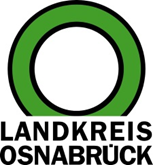 Landkreis Osnabrück	Sprechzeiten:	Der Landkreis im Internet:Am Schölerberg 1	Montag bis Freitag, 8.00 bis 13.00 Uhr.	http://www.lkos.de49082 Osnabrück	Donnerstag auch bis 17.30 Uhr.	Ansonsten nach VereinbarungJetzt für Wohneigentümer im Landkreis Osnabrück:Kostenlose Energiespar-Beratung privater GebäudeOsnabrück. Die Gas- und Energiekrise, ausgelöst durch den russischen Angriffskrieg, hat die Notwendigkeit des Energiesparens für uns alle in den Mittelpunkt gerückt. Die Niedersächsische Landesregierung hat dafür in ihrem Nachtragshaushalt erhebliche Mittel bereitgestellt, um ein zusätzliches Energieberatungsangebot für Eigentümerinnen und Eigentümer auf den Weg zu bringen. Ziel ist es, mit der „Energiespar-Beratung Private Wohngebäude“ kurzfristig ein größeres, zusätzliches Angebot zu schaffen, um viele Haushalte im Flächenland Niedersachsen zu erreichen.Die Beratung soll Bürgerinnen und Bürgern aufzeigen, wie sie kurzfristig Energie und Kosten einsparen können. Bestandteil der kostenfreien Beratung ist ein energetischer Hauscheck von rund zwei Stunden, um Einsparpotenziale an der Gebäudehülle zu identifizieren. Den Abschluss bildet die Heizungsvisite, bei der geprüft wird, ob sich das Haus für den Betrieb einer Wärmepumpe eignet.Die Beratung wird von der Klimaschutz- und Energieagentur Niedersachsen (KEAN) landesweit durchgeführt und wendet sich an Eigentümer und Eigentümerinnen von privat genutztem Wohnraum. Für die Umsetzung stehen zusätzlich mehr als 650 Energieberaterinnen und Energieberater, vorwiegend aus den Reihen des Schornsteinfegerhandwerks, zur Verfügung. Alle Informationen sind erhältlich unter www.klimaschutz-niedersachsen.de/energiesparberatung-pw.Bildunterschrift:Wie lässt sich in privat genutztem Wohnraum Energie sparen? Antworten gibt ein Beratungsangebot der Klimaschutz- und Energieagentur Niedersachsen.Quelle: Adobe Stock ID 306778766Landkreis Osnabrück  Postfach 25 09  49015 OsnabrückDie LandrätinDie LandrätinAn dieRedaktionReferat für Assistenzund Kommunikation-Pressestelle-Datum:	9.2.2023Zimmer-Nr.:	2063Auskunft erteilt:	Henning Müller-DetertDurchwahl:Referat für Assistenzund Kommunikation-Pressestelle-Datum:	9.2.2023Zimmer-Nr.:	2063Auskunft erteilt:	Henning Müller-DetertDurchwahl:Pressemitteilung
Tel.: (05 41) 501-Fax: (05 41) 501-e-mail:24634420mueller-detert@lkos.de